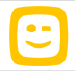 Bio Luk BruynseelsLuk Bruynseels (°1981) heeft meer dan 20 jaar ervaring in de technologie- en telecomsector, eerst in zijn eigen startup in online marketing tijdens zijn studies, nadien als consultant. Luk startte bij Telenet in 2009 en doorliep verschillende functies in de engineering afdeling. Van 2015 tot 2017 was hij de netwerk lead voor de integratie van BASE, inclusief de eindverantwoordelijke voor het upgraden van het mobiele netwerk en voor het realiseren van synergiën na de fusie. In 2018 werd Luk VP Engineering, waarbij hij vaste, mobiele en tv-diensten samenbracht en de afdeling transformeerde om vanaf 2020 agile te werken. Zijn scope werd in 2021 uitgebreid met het design van connectiviteitsproducten en customer journeys. Luk was ook co-starter en sponsor van TADAAM, de digitale Fixed-Wireless dienst van Telenet. Luk Bruynseels studeerde af als Burgerlijk Ingenieur Elektronica aan de KU Leuven en behaalde een postgraduaat Corporate Finance aan de KU Leuven. Hij is vader van twee kinderen en houdt van sporten (voetbal, hardlopen, wandelen en snowboarden) en reizen.